	MĚSTO ŽATEC	USNESENÍ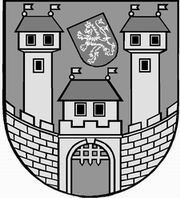 	z 	4	. jednání Rady města Žatce 	konané dne	6.2.2017Usnesení č. 	67  /17	-	98  /17	  67/17	Schválení programu	  68/17	Kontrola usnesení	  69/17	Informace o investičních akcích	  70/17	Zahájení výběrového řízení „Rekonstrukce chodníků v ul. Volyňských 	Čechů, Žatec“	  71/17	Zahájení výběrového řízení „Územní studie veřejných prostranství ve 	vybraném území nominovaném k zápisu na Seznam UNESCO“	  72/17	Rozpočtová změna – koupaliště vysavač	  73/17	Žádost spol. KOITO CZECH s.r.o. o nájem plochy pro umístění reklamy	  74/17	Nájem pozemků z majetku města v k. ú. Žatec spol. HP-Pelzer s.r.o.	  75/17	Nájem pozemků z majetku města v k. ú. Milčeves	  76/17	Pacht pozemku p. p. č. 5678/21 v k. ú. Žatec	  77/17	Pacht části pozemku p. p. č. 4507/13 v k. ú. Žatec	  78/17	Pacht pozemku p. p. č. 5678/4 v k. ú. Žatec	  79/17	Podání žádosti do výzvy IROP	  80/17	Podání žádosti do výzvy IROP	  81/17	Podání žádosti do výzvy IROP	  82/17	Smlouva o zajištění závazku veřejné služby na zabezpečení LPS	  83/17	Finanční vztahy k příspěvkovým organizacím Města Žatce pro rok 2017	  84/17	Revitalizace památky č. p. 52 v Žatci - Městská knihovna – rozpočtová 	změna	  85/17	Výzva k provedení opatření k nápravě – ZŠ a MŠ, Jižní 2777, okres Louny	  86/17	Žádost o schválení přijetí sponzorských darů	87/17	Odpisový plán na rok 2017 – PO Chrám Chmele a Piva CZ, příspěvková 	organizace	  88/17	Zápis z komise pro kulturu a cestovní ruch	  89/17	Jmenování členů komise pro otevírání obálek a hodnocení nabídek na 	veřejnou zakázku - Forenzní audit	  90/17	Forenzní audit – změna návrhu smlouvy	  91/17	Centrum Šafaříkova	  92/17	Centrum Šafaříkova	  93/17	Centrum Šafaříkova	  94/17	Uzavření nájemní smlouvy - byty v DPS	  95/17	Zápis z jednání komise prevence kriminality	  96/17	Změna Statutu komise prevence kriminality	  97/17	Oznámení o vyhlášení výběrového řízení na obsazení pracovního místa 	ředitele/ředitelky PO Kamarád - LORM	  98/17	Doplnění programu zastupitelstva města	  67/17	Schválení programuRada města Žatce projednala a schvaluje program jednání rady města.									 T:  6.2.2017	O:	p.	HAMOUSOVÁ	  68/17	Kontrola usneseníRada města Žatce projednala a bere na vědomí kontrolu usnesení z minulých jednání rady města.									 T:  6.2.2017	O:	p.	ŠMERÁKOVÁ	  69/17	Informace o investičních akcíchRada města Žatce bere na vědomí informaci o investičních akcích.									 T:  6.2.2017	O:	p.	OPPELOVÁ	  70/17	Zahájení výběrového řízení „Rekonstrukce chodníků v ul. Volyňských 	Čechů, Žatec“Rada města Žatce schvaluje zahájení výběrového řízení, zadávací dokumentaci a kvalifikační dokumentaci na zjednodušené podlimitní řízení na stavební práce, zadané v souladu se zněním zákona č. 134/2016 Sb., o zadávání veřejných zakázek na zhotovitele stavby „Rekonstrukce chodníků v ul. Volyňských Čechů, Žatec“.Rada města Žatce schvaluje návrh SoD k předmětné veřejné zakázce.Rada města Žatce schvaluje členy hodnotící komise, která zároveň plní funkci komise pro otevírání obálek.	T:	20.2.2017	O:	p.	OPPELOVÁ	  71/17	Zahájení výběrového řízení „Územní studie veřejných prostranství ve 	vybraném území nominovaném k zápisu na Seznam UNESCO“Rada města Žatce projednala a schvaluje zpracování „Územní studie veřejných prostranství ve vybraném území nominovaném k zápisu na Seznam světového dědictví UNESCO“ za předpokladu získání finančních prostředků z IROP.Rada města Žatce schvaluje podání žádosti o dotaci z programu z Integrovaného regionálního operačního programu (IROP), specifický cíl: 3.3 - podpora pořizování a uplatňování dokumentů územního rozvoje pro akci „Územní studie veřejných prostranství ve vybraném území nominovaném k zápisu na Seznam světového dědictví UNESCO“.Rada města Žatce schvaluje výzvu k podání nabídek a zadávací dokumentaci na veřejnou zakázku malého rozsahu na dodávky, zadané v souladu se Zásadami a postupy pro zadávání veřejných zakázek Města Žatec na zhotovitele akce „Územní studie veřejných prostranství ve vybraném území nominovaném k zápisu na Seznam světového dědictví UNESCO“ a schvaluje základní okruh zájemců, kterým bude výzva zaslána.Rada města Žatce schvaluje návrh Smlouvy o dílo k předmětné veřejné zakázce.Rada města schvaluje členy hodnotící komise, která zároveň plní funkci komise pro otevírání obálek.									 T:  31.3.2017	O:	p.	OPPELOVÁ	  72/17	Rozpočtová změna – koupaliště vysavačRada města Žatce neschvaluje rozpočtovou změnu v celkové výši 240.000,00 Kč, a to čerpání finančních prostředků z rezervního fondu na pořízení bazénového automatického vysavače na koupaliště v Žatci.Výdaje: 741-6171-5901                - 240.000,00 Kč (rezervní fond)Výdaje: 739-3412-6122, org. 783      + 240.000,00 Kč (koupaliště - vysavač).	T:	13.2.2017	O:	p.	SEDLÁKOVÁ	  73/17	Žádost spol. KOITO CZECH s.r.o. o nájem plochy pro umístění reklamyRada města Žatce schvaluje pronajmout část plochy autobusové čekárny na zastávce MHD v Žatci, umístěné na pozemku p. p. č. 282/24 ostatní plocha v k. ú. Velichov u Žatce společnosti KOITO CZECH s.r.o., IČ: 26438771 za účelem umístění reklamy na dobu 1 rok, za nájemné ve výši 15.000,00 Kč bez DPH.	T:	24.2.2017	O:	p.	OPPELOVÁ	  74/17	Nájem pozemků z majetku města v k. ú. Žatec spol. HP-Pelzer s.r.o.Rada města Žatce schvaluje nájem části pozemku p. p. č. 2716/2 ostatní plocha dle GP č. 6298-74/2016 ze dne 29.06.2016 nově označen jako 2716/16 o výměře 3.864 m2 nezapsaný v katastru nemovitostí a p. p. č. 2716/9 ostatní plocha o výměře 31 m2 vše v k. ú. Žatec společnosti HP-PELZER s.r.o., se sídlem Pod Kyjovem 349/18, Radčice, 322 00 Plzeň, IČ 40524604, na dobu neurčitou, za nájemné ve výši ve výši 5,50 Kč/m2/měsíčně.	T:	28.2.2017	O:	p.	OPPELOVÁ	  75/17	Nájem pozemků z majetku města v k. ú. MilčevesRada města Žatce schvaluje nájem pozemku p. p. č. 248/13 zahrada o výměře 89 m2 v k. ú. Milčeves fyzickým osobám jako zázemí k domu č. p. 13 v Milčevsi, p. p. č. 248/12 zahrada o výměře 252 m2, p. p. č. 20/3 ostatní plocha o výměře 13 m2 a st. p. č. 18 zastavěná plocha a nádvoří o výměře 281 m2 v k. ú. Milčeves fyzické osobě jako zázemí k domu č. p. 14 v Milčevsi a část pozemku p. p. č. 248/4 zastavěná plocha a nádvoří o výměře 36 m2 v k. ú. Milčeves fyzické osobě jako zázemí k č. p. 16 v Milčevsi, vše na dobu určitou do 01.10.2022, za nájemné ve výši 2,00 Kč/m2/rok.	T:	20.2.2017	O:	p.	OPPELOVÁ	  76/17	Pacht pozemku p. p. č. 5678/21 v k. ú. ŽatecRada města Žatce schvaluje pacht pozemku p. p. č. 5678/21 zahrada o výměře 361 m2 v k. ú. Žatec fyzickým osobám jako zahradu, na dobu určitou do 01.10.2022, za pachtovné ve výši 4,00 Kč/m2/rok.									 T:  22.2.2017	O:	p.	OPPELOVÁ	  77/17	Pacht části pozemku p. p. č. 4507/13 v k. ú. ŽatecRada města Žatce schvaluje pacht části pozemku p. p. č. 4507/13 dle GP č. 3503-57/2006 nezapsaného v KN označený jako p. p. č. 4507/120 o výměře 322 m2 v k. ú. Žatec fyzické osobě jako zahradu, na dobu určitou do 01.10.2022, za pachtovné ve výši 4,00 Kč/m2/rok.	T:	22.2.2017	O:	p.	OPPELOVÁ	  78/17	Pacht pozemku p. p. č. 5678/4 v k. ú. ŽatecRada města Žatce schvaluje pacht pozemku p. p. č. 5678/4 zahrada o výměře 352 m2 v k. ú. Žatec fyzické osobě jako zahradu, na dobu určitou do 01.10.2021, za pachtovné ve výši 2.600,00 Kč/rok.	T:	22.2.2017	O:	p.	OPPELOVÁ	  79/17	Podání žádosti do výzvy IROPRada města Žatce projednala a doporučuje Zastupitelstvu města Žatce schválit podání žádosti o dotaci v rámci 47. výzvy IROP - Infrastruktura základních škol, specifický cíl: Zvýšení kvality a dostupnosti infrastruktury pro vzdělávání a celoživotní učení na projekt „Moderní trendy do výuky jazyků“ Základní škola Žatec, Petra Bezruče 2000, okres Louny.Rada města Žatce projednala a doporučuje Zastupitelstvu města Žatce schválit zajištění prostředků na předfinancování realizace projektu ve výši rozpočtu projektu tj. 2.998.881,00 Kč.Rada města Žatce projednala a doporučuje Zastupitelstvu města Žatce schválit uvolnění finančních prostředků na zajištění povinné finanční spoluúčasti ve výši max. 10 % rozpočtu projektu včetně prostředků na financování případných nezpůsobilých výdajů projektu.Rada města Žatce projednala a doporučuje Zastupitelstvu města Žatce schválit souhlas s technickým zhodnocením majetku (pozemku, budov a infrastruktury) v rámci realizace projektu „Moderní trendy do výuky jazyků“ Základní školy Žatec, Petra Bezruče 2000, okres Louny při současném zachování výstupů projektu po dobu nejméně 5 let od ukončení realizace projektu.									 T:  13.2.2017	O:	p.	HAVELKA	  80/17	Podání žádosti do výzvy IROPRada města Žatce projednala a doporučuje Zastupitelstvu města Žatce schválit podání žádosti o dotaci v rámci 47. výzvy IROP - Infrastruktura základních škol, specifický cíl: Zvýšení kvality a dostupnosti infrastruktury pro vzdělávání a celoživotní učení na projekt „Modernizací ke kvalitě technických oborů“ Základní škola Žatec, Komenského alej 749, okres Louny.Rada města Žatce projednala a doporučuje Zastupitelstvu města Žatce schválit zajištění prostředků na předfinancování realizace projektu ve výši rozpočtu projektu tj. 8.135.006,00 Kč.Rada města Žatce projednala a doporučuje Zastupitelstvu města Žatce schválit uvolnění finančních prostředků na zajištění povinné finanční spoluúčasti ve výši max. 10 % rozpočtu projektu včetně prostředků na financování případných nezpůsobilých výdajů projektu.Rada města Žatce projednala a doporučuje Zastupitelstvu města Žatce schválit souhlas s technickým zhodnocením majetku (pozemku, budov a infrastruktury) v rámci realizace projektu „Modernizací ke kvalitě technických oborů“ Základní škola Žatec, Komenského alej 749, okres Louny při současném zachování výstupů projektu po dobu nejméně 5 let od ukončení realizace projektu.									 T:  13.2.2017	O:	p.	HAVELKA	  81/17	Podání žádosti do výzvy IROPRada města Žatce projednala a doporučuje Zastupitelstvu města Žatce schválit podání žádosti o dotaci v rámci 47. výzvy IROP - Infrastruktura základních škol, specifický cíl: Zvýšení kvality a dostupnosti infrastruktury pro vzdělávání a celoživotní učení na projekt „ICT a komunikace“ Základní škola Žatec, nám. 28. října, okres Louny.Rada města Žatce projednala a doporučuje Zastupitelstvu města Žatce schválit zajištění prostředků na předfinancování realizace projektu ve výši rozpočtu projektu tj. 6.709.691,00 Kč.Rada města Žatce projednala a doporučuje Zastupitelstvu města Žatce schválit uvolnění finančních prostředků na zajištění povinné finanční spoluúčasti ve výši max. 10 % rozpočtu projektu včetně prostředků na financování případných nezpůsobilých výdajů projektu.Rada města Žatce projednala a doporučuje Zastupitelstvu města Žatce schválit souhlas s technickým zhodnocením majetku (pozemku, budov a infrastruktury) v rámci realizace projektu „ICT a komunikace“ Základní škola Žatec, nám. 28. října, okres Louny při současném zachování výstupů projektu po dobu nejméně 5 let od ukončení realizace projektu.	T:	13.2.2017	O:	p.	HAVELKA	  82/17	Smlouva o zajištění závazku veřejné služby na zabezpečení LPSRada města Žatce schvaluje Smlouvu o zajištění závazku veřejné služby na zabezpečení LPS pro spádovou oblast Žatecka a Podbořanska v období od 01.01.2017 do 31.12.2017 s poskytovatelem zdravotní péče Nemocnice Žatec, o.p.s., IČ 25026259, Husova 2796, Žatec dle předloženého návrhu.	T:	15.2.2017	O:	p.	SEDLÁKOVÁ	  83/17	Finanční vztahy k příspěvkovým organizacím Města Žatce pro rok 2017Rada města Žatce na základě zákona č. 250/2000 Sb., o rozpočtových pravidlech územníchrozpočtů, ve znění pozdějších předpisů, schvaluje rozpis finančních ukazatelů následujícím příspěvkovým organizacím Města Žatec na rok 2017. a) Závazné ukazatele:b) Stanovení objemu prostředků na platy Příspěvkovým organizacím jsou stanoveny následující objemy prostředků na platy v absolutní výši:PO MŠ, ZŠ, ZUŠ – finanční prostředky na platy přiděluje krajský úřadDomov pro seniory a Pečovatelská služba v Žatci 8.495.000,00 KčKamarád – LORM 3.074.000,00 KčTechnické služby města Žatec 1.947.000,00 KčMěstská knihovna Žatec 2.367.000,00 KčRegionální muzeum K. A. Polánka v Žatci 3.541.000,00 KčMěstské divadlo Žatec 2.000.000,00 KčChrám Chmele a Piva CZ, příspěvková organizace 2.535.000,00 KčMěstské lesy Žatec – finanční prostředky na platy zřizovatel nepřidělujec) Další ukazatele:  1. Závazný odvod z provozu:„Zřizovatel nestanovuje závazný odvod z provozu. V případě, překročí-li plánované výnosy plánované náklady příspěvkové organizace, může zřizovatel uložit dle § 28 odst. 6 zákona č. 250/2000 Sb., o rozpočtových pravidlech územních rozpočtů, ve znění pozdějších předpisů, během roku 2017 odvod do svého rozpočtu, a to formou usnesení.“2. a) Odvod z odpisů (vyjma ZŠ Žatec, Komenského alej 749 a Regionální muzeum K. A. Polánka Žatec):„Odpisy hmotného a nehmotného dlouhodobého majetku si organizace ponechají a převedou do investičního fondu.“2. b) Odvod z odpisů (platí pro ZŠ Žatec, Komenského alej 749 a Regionální muzeum K. A. Polánka Žatec):„Zřizovatel stanoví odvod investičních zdrojů podle ust. § 28 odst. 6 písm. b) zákona č. 250/2000 Sb., o rozpočtových pravidlech územních rozpočtů, ve znění pozdějších předpisů. 3. Stanovení výsledku hospodaření:„Stanovený výsledek hospodaření je 0,00 Kč.V případě, že příspěvková organizace dosáhne zlepšeného výsledku hospodaření, bude usnesením zřizovatele přerozdělen do fondů příspěvkové organizace nebo odveden do rozpočtu města.“									 T:  20.2.2017	O:	p.	SEDLÁKOVÁ	  84/17	Revitalizace památky č. p. 52 v Žatci - Městská knihovna – rozpočtová 	změnaRada města Žatce schvaluje rozpočtovou změnu ve výši 148.000,00 Kč, a to převod finančních prostředků v rámci schváleného rozpočtu projektu: „Revitalizace památky č. p. 52 v Žatci - Městská knihovna“ z kap. 716 - stavební část projektu a nákup majetku na kap. 719 - administrace projektu.Výdaje: 716-3322-5171, org. 5161        - 148.000,00 Kč (stavba)Výdaje: 719-6171-5021, org. 51611      + 110.000,00 Kč (dohoda)Výdaje: 719-6171-5031, org. 51611      +  28.000,00 Kč (dohoda - SP)Výdaje: 719-6171-5032, org. 51611      +  10.000,00 Kč (dohoda - ZP).									 T:  10.2.2017	O:	p.	SEDLÁKOVÁ	  85/17	Výzva k provedení opatření k nápravě – ZŠ a MŠ, Jižní 2777, okres LounyRada města Žatce bere na vědomí vrácení finančních prostředků Základní školy a Mateřskéškoly, Žatec, Jižní 2777, okres Louny ve výši 28.704,00 Kč dle ustanovení § 22 odst. 6 zákona č. 250/2000 Sb., o rozpočtových pravidlech územních rozpočtů, ve znění pozdějších předpisů, a to z důvodu zjištění částečného nedodržení účelu poskytnuté účelové neinvestiční dotace z rozpočtu Města Žatce v roce 2016.									 T:  10.2.2017	O:	p.	HAVELKA	  86/17	Žádost o schválení přijetí sponzorských darůRada města Žatce projednala žádost ředitele Mateřské školy speciální, Žatec, Studentská 1416, Mgr. Františka Holého a dle ustanovení § 27 odst. 5 písm. b) zákona č. 250/2000 Sb., o rozpočtových pravidlech územních rozpočtů, ve znění pozdějších předpisů, schvaluje přijetí věcných darů v celkové hodnotě 16.393,00 Kč.									 T:  17.2.2017	O:	p.	HAVELKA	  87/17	Odpisový plán na rok 2017 – PO Chrám Chmele a Piva CZ, příspěvková 	organizaceRada města Žatce v souladu s ust. § 31, odst. 1, písm. a) zákona č. 250/2000 Sb., o rozpočtových pravidlech územních rozpočtů, v platném znění, projednala žádost a schvaluje dle návrhu odpisový plán příspěvkové organizace Chrám Chmele a Piva CZ, příspěvková organizace na rok 2017 a to v celkové výši 5.115.934,00 Kč.	T:	17.2.2017	O:	p.	HAVELKA	  88/17	Zápis z komise pro kulturu a cestovní ruchRada města Žatce bere na vědomí zápis z komise pro kulturu a cestovní ruch ze dne 17.01.2017.									 T:  17.2.2017	O:	p.	HAVELKA  89/17    Jmenování členů komise pro otevírání obálek a hodnocení nabídek na 	veřejnou zakázku - Forenzní auditRada města Žatce schvaluje jmenování členů komise pro otevírání a hodnocení nabídek pro účely veřejné zakázky „Forenzní audit společnosti Žatecká teplárenská, a. s.“									 T:  20.2.2017	O:	p.	HAVELKA	  90/17	Forenzní audit – změna návrhu smlouvyRada města Žatce schvaluje změnu znění v článku 4, odst. 22 návrhu smlouvy o kontrolní činnosti k provedení forenzního auditu společnosti Žatecká teplárenská, a.s. tak, že článek 4, odst. 22 smlouvy nově zní takto:„Auditor je při provádění auditorské činnosti vázán platnými právními předpisy.“	T:	7.2.2017	O:	p.	HAVELKA	  91/17	Centrum ŠafaříkovaRada města Žatce doporučuje Zastupitelstvu města Žatce schválit nabýt do majetku Města Žatce, IČ 00265781 nemovitosti pozemek zastavěná plocha a nádvoří st. p. č. 1026 o výměře 908 m2 v k. ú. Žatec, jehož součástí je stavba č. p. 855, bydlení, z majetku SJM fyzických osob podíl o velikosti ½ nemovitostí a z majetku SJM fyzických osob podíl o velikosti ½ nemovitostí, zaps. na LV č. 2918, za kupní cenu 5.382.810,00 Kč a současně doporučuje Zastupitelstvu města Žatce schválit uzavření smlouvy o budoucí smlouvě kupní v termínu nejpozději do 60 dnů ode dne schválení Zastupitelstvem města Žatce v předloženém znění.									 T:  13.2.2017	O:	p.	OPPELOVÁ	  92/17	Centrum ŠafaříkovaRada města Žatce bere na vědomí zadání zakázky Regionální rozvojové agentuře Ústeckého kraje, a.s. se sídlem Velká Hradební 3118/48, Ústí nad Labem, IČO 60279524 v rozsahu zpracování studie proveditelnosti a CBA dle metodických pokynů IROP a zpracování žádosti o dotaci v systému IS KP 2014+ včetně souvisejícího managementu žádosti (koordinace aktivit, kontrola věcných a formálních náležitostí žádostí a povinných příloh, sestavení žádosti) na projekt Centrum Šafaříkova v Žatci v celkové hodnotě 145.200,00 Kč za podmínky schválení nabytí nemovitosti pozemek zastavěná plocha a nádvoří st. p. č. 1026 o výměře 908 m2 v k. ú. Žatec, jehož součástí je stavba č. p. 855 Žatec.	T:	31.5.2017	O:	p.	HAVELKA	  93/17	Centrum ŠafaříkovaRada města Žatce schvaluje rozpočtovou změnu ve výši 150.000,00 Kč, a to přesun finančních prostředků v rámci schváleného rozpočtu kap. 740 – správa dotací na financování výdajů spojených se zpracováním žádosti o dotaci a studie proveditelnosti na akci „Centrum Šafaříkova v Žatci“ za podmínky schválení nabytí nemovitosti pozemek zastavěná plocha a nádvoří st. p. č. 1026 o výměře 908 m2 v k. ú. Žatec, jehož součástí je stavba č. p. 855 Žatec.Výdaje: 740-3639-5169               - 150.000,00 Kč (správa dotací)Výdaje: 740-3613-6121 org. 809     + 150.000,00 Kč (Centrum Šafaříkova v Žatci).    Rada města Žatce schvaluje rozpočtovou změnu ve výši 300.000,00 Kč – uvolnění finančních prostředků z investičního fondu na financování projektové dokumentace akce „Centrum Šafaříkova v Žatci“ za podmínky schválení nabytí nemovitosti pozemek zastavěná plocha a nádvoří st. p. č. 1026 o výměře 908 m2 v k. ú. Žatec, jehož součástí je stavba č. p. 855 Žatec.Výdaje: 741-6171-6901                - 300.000,00 Kč (IF)Výdaje: 739-3613-6121 org. 809      + 300.000,00 Kč (Centrum Šafaříkova v Žatci).    Rada města Žatce bere na vědomí, že vypracování projektové dokumentace bude zadáno ateliéru Huml & Vaníček, ateliér pro architekturu a projektování staveb.	T:	17.2.2017	O:	p.	SEDLÁKOVÁ	  94/17	Uzavření nájemní smlouvy - byty v DPSRada města Žatce projednala a souhlasí s uzavřením nájemní smlouvy s fyzickou osobou (byt č. 810 v DPS Písečná 2820) na dobu určitou do 01.09.2017.Rada města Žatce projednala a souhlasí s uzavřením nájemní smlouvy s fyzickou osobou (byt č. 8 v DPS U Hřiště 2512) na dobu určitou do 16.09.2019.Rada města Žatce projednala a souhlasí s uzavřením nájemní smlouvy s fyzickými osobami (byt č. 11 v DPS U Hřiště 2512) na dobu určitou do 31.12.2017.Rada města Žatce projednala a souhlasí s uzavřením nájemní smlouvy s fyzickou osobou (byt č. 18 v DPS U Hřiště 2512) na dobu určitou do 10.02.2020.	T:	11.2.2017	O:	p.	SULÍKOVÁ	  95/17	Zápis z jednání komise prevence kriminalityRada města Žatce bere na vědomí zápis z jednání komise prevence kriminality ze dne 16.01.2017.									 T:  6.2.2017	O:	p.	HAMOUSOVÁ	  96/17	Změna Statutu komise prevence kriminalityRada města Žatce bere na vědomí a schvaluje změnu Statutu komise prevence kriminality.									 T:  6.2.2017	O:	p.	KOBELČUKOVÁ	  97/17	Oznámení o vyhlášení výběrového řízení na obsazení pracovního místa 	ředitele/ředitelky PO Kamarád - LORMRada města Žatce projednala a schvaluje vyhlášení výběrového řízení na obsazení pracovního místa ředitel/ředitelka PO Kamarád - LORM.									 T:  10.2.2017	O:	p.	DURSTOVÁ	  98/17	Doplnění programu zastupitelstva městaRada města Žatce bere na vědomí doplnění programu zastupitelstva města, konaného dne 13.02.2017 od 18:00 hodin:- Centrum Šafaříkova- Podání žádosti do výzvy IROP - Infrastruktura základních škol, specifický cíl: Zvýšení kvality a dostupnosti infrastruktury pro vzdělávání a celoživotní učení „ICT a komunikace“ Základní škola Žatec, nám. 28. října 1019, okres Louny- Podání žádosti do výzvy IROP - Infrastruktura základních škol, specifický cíl: Zvýšení kvality a dostupnosti infrastruktury pro vzdělávání a celoživotní učení „Moderní trendy do výuky jazyků“ Základní škola Žatec, Petra Bezruče 2000, okres Louny- Podání žádosti do výzvy IROP - Infrastruktura základních škol, specifický cíl: Zvýšení kvality a dostupnosti infrastruktury pro vzdělávání a celoživotní učení „Modernizací ke kvalitě technických oborů“ Základní škola Žatec, Komenského alej 749, okres Louny.	T:	13.2.2017	O:	p.	HAMOUSOVÁ	 Starostka	Místostarostka	 Mgr. Zdeňka Hamousová v. r.	Jana Nováková v. r.Za správnost vyhotovení: Pavlína KloučkováUpravená verze dokumentu z důvodu dodržení přiměřenosti rozsahu zveřejňovaných osobních údajů podle zákona č. 101/2000 Sb., o ochraně osobních údajů v platném znění.hlasůHamousováNovákováŠpičkaHladkýKrčmárikMalířováŘáhapro7///////proti-zdržel se-hlasůHamousováNovákováŠpičkaHladkýKrčmárikMalířováŘáhapro7///////proti-zdržel se-hlasůHamousováNovákováŠpičkaHladkýKrčmárikMalířováŘáhapro7///////proti-zdržel se-hlasůHamousováNovákováŠpičkaHladkýKrčmárikMalířováŘáhapro7///////proti-zdržel se-hlasůHamousováNovákováŠpičkaHladkýKrčmárikMalířováŘáhapro7///////proti-zdržel se-hlasůHamousováNovákováŠpičkaHladkýKrčmárikMalířováŘáhapro4////proti-zdržel se3///hlasůHamousováNovákováŠpičkaHladkýKrčmárikMalířováŘáhapro7///////proti-zdržel se-hlasůHamousováNovákováŠpičkaHladkýKrčmárikMalířováŘáhapro7///////proti-zdržel se-hlasůHamousováNovákováŠpičkaHladkýKrčmárikMalířováŘáhapro7///////proti-zdržel se-hlasůHamousováNovákováŠpičkaHladkýKrčmárikMalířováŘáhapro7///////proti-zdržel se-hlasůHamousováNovákováŠpičkaHladkýKrčmárikMalířováŘáhapro7///////proti-zdržel se-hlasůHamousováNovákováŠpičkaHladkýKrčmárikMalířováŘáhapro7///////proti-zdržel se-hlasůHamousováNovákováŠpičkaHladkýKrčmárikMalířováŘáhapro7///////proti-zdržel se-hlasůHamousováNovákováŠpičkaHladkýKrčmárikMalířováŘáhapro7///////proti-zdržel se-hlasůHamousováNovákováŠpičkaHladkýKrčmárikMalířováŘáhapro7///////proti-zdržel se-hlasůHamousováNovákováŠpičkaHladkýKrčmárikMalířováŘáhapro7///////proti-zdržel se-Příspěvková organizacePříspěvek na provozPříspěvek na platyPříspěvek na činnost POPříspěvková organizace20172017schválený v rozpočtu 2017MŠ speciální, Žatec, Studentská 1416581.000,00 Kč -581.000,00 Kč MŠ Žatec, Studentská 1230351.000,00 Kč -351.000,00 Kč MŠ Žatec, Fügnerova 2051608.000,00 Kč -608.000,00 Kč MŠ Žatec, U Jezu 29031.501.000,00 Kč -1.501.000,00 Kč MŠ Žatec, Ot. Březiny 2769692.000,00 Kč -692.000,00 Kč MŠ Žatec, Bří Čapků 27751.384.000,00 Kč -1.384.000,00 Kč ZŠ Žatec, P. Bezruče 20002.755.000,00 Kč -2.755.000,00 Kč ZŠ Žatec, Komenského alej 7494.275.000,00 Kč -4.275.000,00 Kč -doplň. činnost Stadion Mládí720.000,00 Kč -720.000,00 Kč ZŠ Žatec, nám. 28. října 10191.832.000,00 Kč -1.832.000,00 Kč ZŠ a MŠ Žatec, Jižní 27774.313.000,00 Kč -4.313.000,00 Kč ZŠ a MŠ, Žatec, Dvořákova 241.994.000,00 Kč-1.994.000,00 Kč Základní umělecká škola380.000,00 Kč -380.000,00Kč Městská knihovna Žatec2.003.000,00 Kč 2.367.000,00 Kč 4.370.000,00 Kč Regionální muzeum K. A. Polánka v Žatci3.510.000,00 Kč 3.541.000,00 Kč 7.051.000,00 Kč Městské divadlo Žatec3.310.000,00 Kč 2.000.000,00 Kč 5.310.000,00 Kč Domov pro seniory a Pečovatelská služba2.700.000,00 Kč8.495.000,00 Kč 11.195.000,00 Kč Kamarád – LORM1.100.000,00 Kč 3.074.000,00 Kč 4.174.000,00 Kč Technické služby města Žatec-1.947.000,00 Kč 1.947.000,00 Kč Chrám Chmele a Piva CZ2.082.000,00 Kč2.535.000,00 Kč 4.617.000,00 Kč Městské lesy Žatec0,00 Kč0,00 Kč0,00 KčCelkem36.091.000,00 Kč23.959.000,00 Kč 60.050.000,00 Kč hlasůHamousováNovákováŠpičkaHladkýKrčmárikMalířováŘáhapro7///////proti-zdržel se-hlasůHamousováNovákováŠpičkaHladkýKrčmárikMalířováŘáhapro7///////proti-zdržel se-hlasůHamousováNovákováŠpičkaHladkýKrčmárikMalířováŘáhapro7///////proti-zdržel se-hlasůHamousováNovákováŠpičkaHladkýKrčmárikMalířováŘáhapro7///////proti-zdržel se-hlasůHamousováNovákováŠpičkaHladkýKrčmárikMalířováŘáhapro7///////proti-zdržel se-hlasůHamousováNovákováŠpičkaHladkýKrčmárikMalířováŘáhapro7///////proti-zdržel se-hlasůHamousováNovákováŠpičkaHladkýKrčmárikMalířováŘáhapro5/////proti-zdržel se2//hlasůHamousováNovákováŠpičkaHladkýKrčmárikMalířováŘáhapro4////proti-zdržel se3///hlasůHamousováNovákováŠpičkaHladkýKrčmárikMalířováŘáhapro7///////proti-zdržel se-hlasůHamousováNovákováŠpičkaHladkýKrčmárikMalířováŘáhapro7///////proti-zdržel se-hlasůHamousováNovákováŠpičkaHladkýKrčmárikMalířováŘáhapro7///////proti-zdržel se-hlasůHamousováNovákováŠpičkaHladkýKrčmárikMalířováŘáhapro7///////proti-zdržel se-hlasůHamousováNovákováŠpičkaHladkýKrčmárikMalířováŘáhapro7///////proti-zdržel se-hlasůHamousováNovákováŠpičkaHladkýKrčmárikMalířováŘáhapro7///////proti-zdržel se-hlasůHamousováNovákováŠpičkaHladkýKrčmárikMalířováŘáhapro7///////proti-zdržel se-hlasůHamousováNovákováŠpičkaHladkýKrčmárikMalířováŘáhapro7///////proti-zdržel se-